TRƯỜNG THCS NGUYỄN DU                     CỘNG HÒA XÃ HỘI CHỦ NGHĨA VIỆT NAMTỔ:  NGOẠI NGỮ                                          	Độc lập - Tự do - Hạnh phúcBIÊN BẢNSINH HOẠT TỔ CHUYÊN MÔN I. THỜI GIAN, ĐỊA ĐIỂM- Thời gian: 16 giờ 30 phút ngày 3 tháng 11 năm 2023- Địa điểm: Phòng hội đồng trường THCS Nguyễn Du.II. CHỦ TRÌ, THÀNH PHẦN THAM DỰChủ trì: Cô Nguyễn Thị Kim Cúc - Tổ trưởngThư kí: Cô Phạm Thị TuyếtThành phần: Thành viên trong tổ Ngoại NgữTổng số: 4. Vắng 0.III. NỘI DUNG	         Cô Nguyễn Thị Kim Cúc đánh giá công tác tháng 10 - Thực hiện chuyên môn theo kế hoạch của nhà trường và phân phối chương trình từ tuần 5 đến tuần 8.- Lên lớp đúng giờ, cập nhật giáo án đúng thời gian.- Tổ chức hoạt động giáo dục với chủ đề ‘English story-telling contest’. HS tích cực tham gia.- Thường xuyên áp dụng công nghệ thông tin cho các tiết học.- Học sinh tự giác hoàn thành các vòng tự luyện IOE (Vòng 12)- Hoàn thiện hồ sơ cán bộ viên chức trên hệ thống quản lý.- Hoàn thành việc ra đề thi giữa kỳ và nộp về chuyên môn kịp thời.- Dạy thay cho GV đi công tác đảm bảo.- Hướng dẫn học sinh tham gia thi công viên địa chất, tham quan thực tế và sửa bài viết.- GVCN sinh hoạt lớp thường xuyên, nắm bắt sĩ số học sinh, nề nếp dần đi vào ổn định.- Đã tiến hành đánh giá, thẩm định và hoàn thành các bộ đề kiểm tra giữa hk 1.- Đã triển khai và tham gia các hoạt động VN – TDTT kỷ niệm 41 năm ngày nhà giáo Việt Nam.- Đã tham gia tập huấn online về bồi dưỡng phương pháp giảng dạy môn Tiếng anh ngày 21/10/2023 đảm bảo, đúng thời gian. + Tồn tại: - Ôn thi học sinh giỏi chưa thường xuyên do tập trung tổ chức hoạt động giáo dục và hướng dẫn học sinh thi Công viên địa chất.- Một số giáo viên ký sổ đầu bài chưa kịp thời- Vào điểm trên phần mềm vn.edu còn chậm.II. Cô Nguyễn Thị Kim Cúc triển khai nhiệm vụ trọng tâm tháng 111. Công tác chuyên môn:- Thực hiện chuyên môn theo kế hoạch của nhà trường và phân phối chương trình từ tuần 9 đến tuần 13.- Lên lớp đúng giờ, cập nhật giáo án đúng thời gian- Kiểm tra bài cũ, cho điểm thường xuyên.- Ôn tập thi giữa kì, cho học sinh thi giữa học kì I có hiệu quả.- Chấm, trả bài, cho điểm thường xuyên  theo thông tư 22 ngày 20/7/2021 của Bộ giáo dục và đào tạo. Đối với lớp 9 thực hiện theo thông tư 26 ngày 26/8/2021 của BGD& ĐT- Tiếp tục hướng dẫn học sinh thi Công viên địa chất. Ngày 1/11/2023 nộp hồ sơ thí sinh, ngày 5/11/ 2023 nộp sản phẩm về Phòng Giáo dục và Đào tạo.- Áp dụng công nghệ thông tin, tận dụng thiết bị dạy học có sẵn cho các tiết học một cách thường xuyên.- Tiếp tục tăng cường công tác bồi dưỡng HSG, ra đề HSG cấp trường vòng 2 và nộp về chuyên môn theo đúng kế hoạch.- Tiếp tục khuyến khích học sinh tự luyện IOE, chuẩn bị cho học sinh thi Ioe cấp trường vào ngày 1/12/2023.2. Công tác chủ nhiệm- Sinh hoạt lớp thường xuyên, tuyên truyền kịp thời đến học sinh các văn bản, chỉ đạo, hướng dẫn của cấp trên.- Duy trì sĩ số, tiếp tục quán triệt nề nếp học sinh.- Nhắc nhở HS ôn tập thật kĩ cho thi giữa HKI, chuẩn bị bài tốt trước khi đến lớp.3. Công tác khác: - Tuyên truyền các ngày lễ lớn trong tháng.4. Ý kiến của giáo viênBiểu quyết 100% thành viên trong tổ nhất trí với nội dung cuộc họp. Cuộc họp kết thúc vào lúc 17 giờ 30 phút cùng ngày.	Chủ trì cuộc họp	                                                        Thư kí 	(Kí và ghi rõ họ tên) 	                              (Kí và ghi rõ họ tên)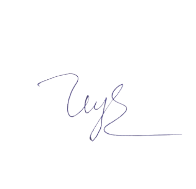 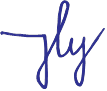          Nguyễn Thị Kim Cúc	 			              Phạm Thị Tuyết